SALMON AND RIPARIAN SUPPORT TRUST INCORPORATED.MEMBERSHIP APPLICATION.	and  Donation Form.			Date;Name of Applicant;Address:Phone;Email;I hereby agree to abide by the rules of the Salmon and Riparian Support Trust Incorporated.I enclose the membership fee of ten dollars ($10.00) for one year membership.Internet Banking; 	Salmon and Riparian Support Trust Inc, ANZ  BANK.  	06-0889-0265272-00	(please provide Name when paying on-line)You can also make a Donation here!	Donation Enclosed;Email to <phil.dejoux@xtra.co.nz>(Aproved)  Meeting date. 	____________Signed	_____________ _  _ __ _ _ _  _  _ _ _ _ _  _ _ _ _ _ __ _ _ _  _ _ _ _ _ _ _ _ _ _  _ _  _ _  _ 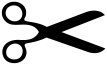 Official Receipt.Your membership application/renewal,  for the Salmon and Riparian Trust Inc, has been successful. Subscriptions are set for the year ending 28th February.	  Many Thanks, Hon Secretary.